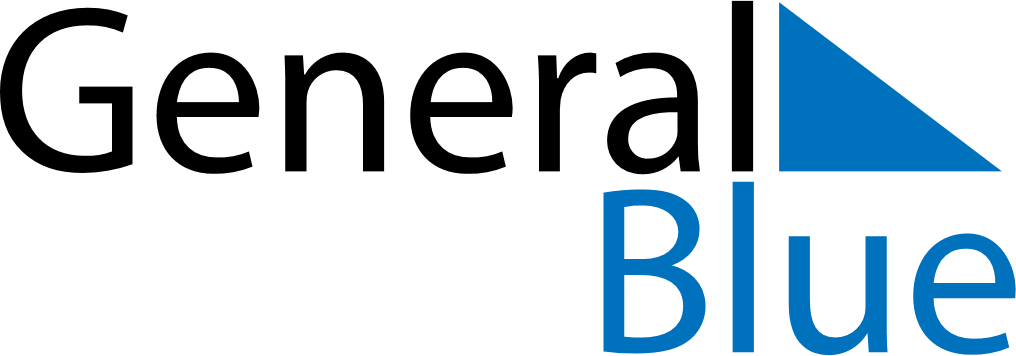 June 2030June 2030June 2030June 2030NorwayNorwayNorwaySundayMondayTuesdayWednesdayThursdayFridayFridaySaturday123456778910111213141415PentecostWhit Monday16171819202121222324252627282829Midsummar Eve30